С именем Аллаха Милостивого, Милосердного!ДУА ИЗ КНИГИ:ХАДЖ ПРОРОКАДА БЛАГОСЛОВИТ ЕГО АЛЛАХ И ПРИВЕТСТВУЕТ,КОТОРОМ РАССКАЗАЛИ ВЕЛИКИЕ И ЗАСЛУЖИВАЮЩИЕ ДОВЕРИЯ ПЕРЕДАТЧИКИСО СЛОВ ДЖАБИРАДА БУДЕТ ДОВОЛЕН ИМ АЛЛАХШейхМухаммад Насыруддин аль-АльбаниПеревел с арабского:Дамир ХайрутдинВХОЖДЕНИЕ В СОСТОЯНИЕ ИХРАМАЗатем он сел на аль-Касву. Когда его верблюдица достигла местечка аль-Байда [он, да благословит его Аллах и приветствует, и его сподвижники вошли в состояние ихрама и произнесли тальбию (с намерением совершить только) хадж. {Прим редактора: здесь я обращаю внимание уважаемого читателя на очень важный момент. Как следует из смысла вышеприведенного и других хадисов, необходимо различать два вида тальбии: (1) при вхождении в состояние ихрама (аль-ихляль), которая произносится паломником в микате либо, если он боится пропустить микат, незадолго до него (так, совершающим хадж ат-таматту’ следует сказать: «Аллахумма, ляббайка умратан!» («О Аллах, вот я пе-ред тобой (совершая) умру!»), а потом, когда 8 числа месяца Зу-ль-Хиджа он снова будет входить в ихрам, ему сле-дует сказать: ― Аллахумма, ляббайка хаджжан! ― («О Аллах, вот я перед тобой (совершая) хадж!»), и (2) собственно тальбия, которую произносит уже вошедший в состояние ихрама паломник: ―Ляббейк Аллаахумма ляббейка! Ляббей-ка ляя шариика ляка ляббейка! Инналь хамда ван ниъмата ляка валь мульк, ляя шариика ляка‖ («Вот я перед Тобой, о Аллах! Вот я перед Тобой! Вот я перед Тобой, и нет у Тебя сотоварища! Вот я перед Тобой! Поистине, Тебе надлежит хвала, и Тебе принадлежат милости и владычество! Нет у Тебя сотоварища» - окончание примечания редактора}- Он громко провозгласил свидетельство единобожия (, начав повторять):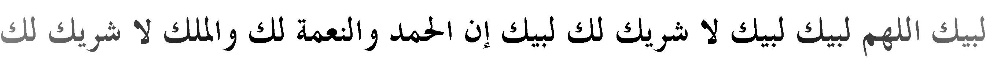 “Ляббейк Аллаахумма ляббейка! Ляббейка ляя шариика ляка ляббейка! Инналь хамда ван ниъмата ляка валь мульк, ляя шариика ляка”«Вот я перед Тобой, о Аллах! Вот я перед Тобой! Вот я перед Тобой, и нет у Тебя сотоварища! Вот я перед Тобой! Поистине, Тебе надлежит хвала, и Тебе принадлежат милости и владычество! Нет у Тебя сотоварища».- Все люди вслед за ним громко повторяли эти слова. (В другой версии хадиса сообщается:“И люди стали произносить тальбию {Ибн аль-Джаруд, аль-Байхаки, Ахмад}, добавляя к нейследующие слова {Ибн аль-Джаруд, Ахмад}]: [ 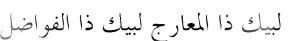   “Ляббейка Заль-Мааридж, ЛяббейкаЗаль-Фавадиль” («Вот я перед Тобой, Владыка ступеней36! Вот я перед тобой, Владыка мило-стей!»){Абу Дауд, Ахмад, аль-Байхаки}], а посланник Аллаха, да благословит его Аллах и привет-ствует, ничего не сказал им из-за этого37.- Посланник Аллаха, да благословит его Аллах и приветствует, беспрерывно повторял таль-бию.- Джабир сказал: [“Мы [во весь голос {Муслим}] произнесли: [“Ляббейка Аллахумма («Вот я перед тобой, о Аллах»){аль-Бухари,}], Ляббейка би-ль-хадж”(«Вот я перед тобой (, совершая) хадж» {Муслим, Ибн Маджа}]. (В одной из версий хадиса сообщается: “Мы не знали (, что можно совер-шать) умру”{Ибн аль-Джаруд})38, (а в другой версии хадиса передается: “Мы, сподвижники про-рока, да благословит его Аллах и приветствует, вошли в состояние ихрама и произнесли тальбию (с намерением совершить) только хадж и больше ничего, один только хадж {Ибн Са‟д}).ВЪЕЗД В МЕККУ И СОВЕРШЕНИЕ ОБХОДА КААБЫ (ТАУАФ)В соответствии с Сунной при прохождении каждого круга во время обхода Каабы следует возвеличивать Аллаха (, говоря: ―Аллаху Акбар!‖), находясь напротив Черного камня. Так, Ибн Аббас, да будет доволен Аллах ими обоими, передал: ―Пророк, да благословит его Аллах и приветствует, совершил обход Дома (Аллаха), сидя верхом на верблюде. Каждый раз, подходя к углу Каабы (т.е. к тому углу, где находится Черный камень - прим. редактора), он указывал на него тем, что было в руках, и возвеличивал Аллаха‖. Этот хадис привел аль-Бухари.Затем он подошел к месту (стояния) Ибрахима, мир ему, (макам Ибрахим) и прочитал [, возвысив свой голос настолько, что его слышали люди {ан-Наса‟и}]: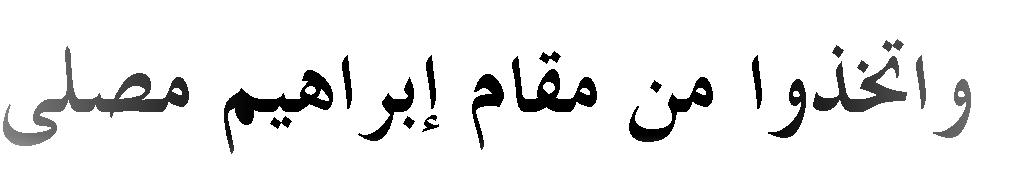 «Ва-ттахизу ми-м-маками Ибрахима мусалла»«Сделайте же место (стояния) Ибрахима местом моления» (сура «Корова», аят 125).СТОЯНИЕ НА (ХОЛМАХ) АС-САФА И АЛЬ-МАРВА.После этого он вышел через ворота (в другой версии хадиса сообщается: “через ворота ас-Сафы” {ат-Тахави}) и направился к (холму) ас-Сафа. Приблизившись к нему, он прочитал: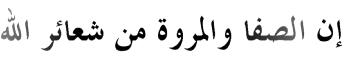 «Инна-с-Сафа ва-ль-Марвата мин ша‟аири-Ллях»«Воистину, ас-Сафа и аль-Марва – одни из обрядовых знамений Аллаха»45, (после чего произнес):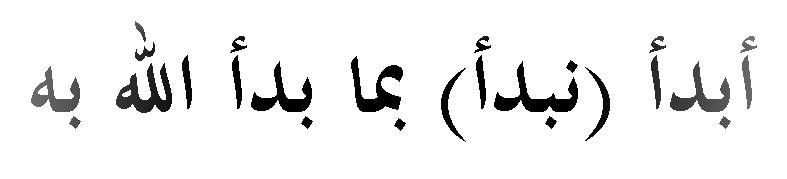 «Абда‟у (в другой версии хадиса сообщается: набда‟у) би-ма бада‟а-Ллаху би-хи» “Я начинаю (в другой версии хадиса сообщается: “Мы начинаем” {Абу Дауд, ан-Наса‟и, ат-Тирмизи, ад-Дарими, Малик, Ибн аль-Джаруд, аль-Байхаки, Ахмад, ат-Тахави})  с того, с чего начал Аллах”. Он начал с ас-Сафы и поднимался на нее, пока не увидел Дом (Аллаха).Он встал лицом к кибле, произнес свидетельство единобожия, возвеличил Аллаха [три раза {ан-Наса‟и, аль-Байхаки, Ахмад], [восхвалил Аллаха {ан-Наса‟и, Ибн Маджа}] и сказал: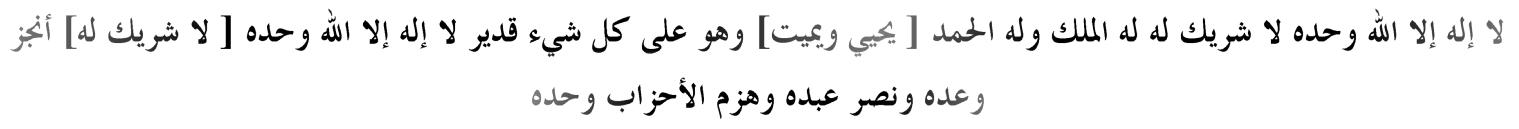 “Ля иляха илля-Ллаху вахдаху ля шарика ляху! Ляхуль мульку ва ляхуль хамду [йухьйи ва йумиту] ва хува „аля кулли шай‟ин кадиир! Ля иляха илля Ллаху вахдаху [ля шарика ляху] анджаза ваъдаху ва насара „абдаху ва хазамаль ахзаба вахдаху”«Нет божества, кроме Аллаха, Одного, у Которого нет сотоварища! Ему принадлежит власть и надлежит хвала, [Он оживляет и умерщвляет {Абу Дауд, ан-Наса‟и, ад-Дарими, Ибн Маджа, аль-Байхаки}] и Он властен над всем сущим! Нет божества, кроме одного Аллаха [у Которого нет сотоварища {Ибн Маджа}]! Он выполнил обещание, помог своему рабу и в одиночку разбил враждебные племена». Он повторил это трижды, а в промежутках между каждыми двумя разами обращался к Аллаху с мольбой (дуа).В некоторых хадисах передается, что посланник Аллаха, да благословит его Аллах и приветствует, стоял с поднятыми верх руками и взывал с мольбами к Аллаху. Также к Сунне относится произнесение тальбии во время стояния на Арафате в отличие от мнения шейх аль-Ислама Ибн Таймиййи, которое он упомянул в своем труде «Аль-Манасик» (стр. 383). Так, Саид бин Джубайр сказал: "Мы были вместе с Ибн Аббасом на Арафате, когда он меня спросил: "О, Саид! Почему я не слышу людей, произносящих слова тальбии?" На что я ответил: "Они боятся Муавию". (Далее Са-ид бин Джубайр сказал:) "Тогда Ибн Аббас вышел из своей палатки и произнес: "Ляббайка, Аллахумма, Ляббайк. По-истине, они оставили Сунну из-за ненависти к Али, да будет доволен им Аллах!" Этот хадис привели в своих сборни-ках аль-Хаким (1/464-465) и аль-Байхаки (5/113) через путь передачи от Майсиры бин Хабиба, от аль-Минхаля бин ‗Амра, от Саида бин Джубайра. Аль-Хаким сказал: «Этот хадис является достоверным. Он отвечает требованиям, ко-торые предъявляют к хадисам имамы аль-Бухари и Муслим». В том, что касается достоверности данного хадиса, аз-Захаби согласился с аль-Хакимом.Кроме того, ат-Табарани в своем сборнике "Аль-Му‘джам аль-Аусат" и аль-Хаким через другой путь передачи приводят следующий хадис от Ибн Аббаса: «Посланник Аллаха, да благословит его Аллах и приветствует, стоял на Арафате и, сказав: "Ляббайка Аллахумма Ляббайк", произнес: "Истинное благо — это благо Последней жизни"». Также в сборнике хадисов аль-Байхаки передается, что Маймуна, жена пророка, да благословит его Аллах и приветствует, произносила тальбию во время стояния на Арафате.ОСТАНОВКА В АЛЬ-МАШ’АР АЛЬ-ХАРАМЗатем он, да благословит его Аллах и приветствует, сел на аль-Касву и добрался до аль-Маш‟ар аль-Харам [, поднявшись на нее {Абу Дауд, Ибн Маджа, Ибн аль-Джаруд, аль-Байхаки}]93.Он, да благословит его Аллах и приветствует, обратился лицом к кибле, воззвал с мольбами (дуа) к Аллаху, (в другом формулировке хадиса передается: «восхвалил Аллаха»), возвеличил Его, произнес слова: «Ля иляха илля-Ллах» (нет никакого иного божества, достойного поклонения, кроме Ал-лаха) и провозгласил свидетельство единобожия.Он, да благословит его Аллах и приветствует, продолжал стоять, пока совсем не рассвело.[И он, да благословит его Аллах и приветствует, сказал: «Я стоял вот здесь, однако вся Музда-лифа является местом стояния». {Муслим, Абу Дауд, ан-Наса‟и, Ибн Маджа, Ибн аль-Джаруд, Ах-мад}].БРОСАНИЕ КАМЕШКОВ В БОЛЬШОЙ СТОЛБ(АЛЬ-ДЖАМРАТ АЛЬ-КУБРА)Затем по средней дороге101, которая выводит [тебя {ан-Наса‟и, Абу Дауд, ад-Дарими, Ибн Маджа, Ибн аль-Джаруд, аль-Байхаки} к большому столбу (аль- джамрат аль-кубра), они добрались до (этого) столба, около которого росло дерево,и бросили [до полудня {Муслим, Абу Нуайм, Абу Дауд, ат-Тирмизи, ат-Тахави, Ибн аль-Джаруд, ад-Даракутни, аль-Байхаки, Ахмад}] семь камешков102.Он, да благословит его Аллах и приветствует, произносил: «Аллаху Акбар!» («Аллах Превелик!») при каждом броске камешка, который был размером с аль-хазф103.